Российская ФедерацияКарачаево-Черкесская РеспубликаМинистерство сельского хозяйстваПриказ____________Об утверждении Положения о порядке работыс обращениями граждан о фактах коррупции		г. ЧеркесскВ соответствии с Федеральным законом от 25.12.2008 «273-ФЗ «О противодействии коррупции», Федеральным законом от 22.05.2006 №59-ФЗ «О порядке рассмотрения обращений граждан Российской Федерации»ПРИКАЗЫВАЮ:Утвердить Положение о порядке работы с обращениями граждан о фактах коррупции согласно приложению.Отделу правовой, административной и организационной работы поручить организацию необходимой работы по ведению журналов учета обращений. Контроль за исполнением  настоящего приказа оставляю за собой.Министр                                                             А. А-К. Семенов 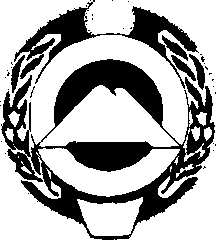 Министерство сельского хозяйства Карачаево-Черкесской РеспубликиПоложение о порядке работы с обращениями граждан о фактах коррупции 1. Основная информация по работе с обращениями граждан о фактах коррупцииРабота с обращениями граждан в Министерстве сельского хозяйства Карачаево-Черкесской Республики ведется в соответствии с положениями Федерального закона от 02.05.2006г. №59-ФЗ «О порядке рассмотрения обращений граждан Российской Федерации»Настоящее Положение о порядке работы с обращениями граждан о фактах коррупции разработано  в целях повышения эффективности мер антикоррупционной деятельности Министерства и оперативного реагирования на сообщения о фактах коррупции в Министерстве сельского хозяйства Карачаево-Черкесской Республики. Для удобства граждан обращения принимаются по различным каналам:-в виде письменного обращения, направленного на имя Министра по адресу: 369000, КЧР, Черкесск, ул. Кавказская, 19;-по «телефону доверия» - 8-878-225-53-10;-на личном приеме у Министра.Все обращения граждан, поступившие в Министерство сельского хозяйства Карачаево-Черкесской Республики, являются заявлениями, которые требуют дополнительного изучения и проверки, срок которых составляет 30 (тридцать) дней со дня поступления обращения.Исполнение обращение о фактах коррупции контролируется Министром (либо исполняющим обязанности в его отсутствие), который, после проведения проверки извещает о ее результатах Администрацию Главы и Правительства Карачаево-Черкесской Республики, а при необходимости и правоохранительные органы.Рассмотрение обращения гражданина признается завершенным и снимается с контроля, если рассмотрены все поставленные в нем вопросы, приняты необходимые меры и гражданину дан письменный, либо, с его согласия, устный ответ.Порядок работы с почтовыми обращениями граждан.При работе с письменным обращением проверяется правильность адреса,  целостность и комплектность приложений указанных в письме ( при наличии). В случае повреждения конверта об этом делается в журнале регистраций  (приложение №2) соответствующая запись, с последующим уведомлением отправителя, если таковой в письме обозначен.Обращение регистрируется в журнале регистрации сообщений о фактах коррупции в Министерстве сельского хозяйства Карачаево-Черкесской Республики.Поступившие обращения тщательно проверяются специалистами отдела правовой, административной и организационной работы, ответственными за работу по профилактике коррупционных и иных правонарушений, с привлечением специалистов из отраслевых отделов и при необходимости с приглашением отправителя, при указании его в качестве адресата.Для подтверждения фактов коррупции проводится служебная проверка Комиссией по соблюдению требований к служебному поведению и урегулированию конфликта интересов.  В случае подтверждения факта коррупции данные проверки предоставляются в соответствующие правоохранительные органы. Порядок работы с обращениями граждан, поступившими по «телефону доверия»3.1.    «Телефон доверия» – канал связи с гражданами для сбора обращений о           фактах коррупционных правонарушений, созданный в целях получения дополнительной информации для совершенствования деятельности Министерства и недопущения в ней коррупционных проявлений, оперативного реагирования на коррупционные правонарушения, совершенные служащими Министерства, а также для защиты прав и законных интересов граждан.3.2.    Номер «телефона доверия» размещается на официальном сайте   Министерства www.mcxkchr.ru3.3.    Режим функционирования «телефона доверия» - круглосуточный3.4.    Прием обращений, поступающих по «телефону доверия»   осуществляется сотрудниками отдела правовой, административной и организационной работы с автоматическим фиксированием разговора (записью сообщения), а в нерабочее время производится запись обращения на автоответчик.3.5.    При ответе на телефонный звонок, служащий обязан:          -назвать фамилию, имя, отчество;          - предложить гражданину назвать свои фамилию, имя, отчество,                   почтовый адрес или телефон, по которому должен быть направлен              ответ;         - предложить изложить суть вопроса;         - в случае, если обращение не содержит сообщения о факте коррупции –            разъяснить в какое структурное подразделение ему необходимо          обратиться со своим вопросом.3.6.    Учет обращений, поступающих по «телефону доверия» регистрируется  в специальном журнале (приложение №3).3.7.   При наличии в поступившем обращении сведений о подготавливаемом, совершаемом или совершенном противоправном деянии, обращение подлежит направлению в правоохранительные органы в соответствии с их компетенцией.4.     Заявление о факте коррупции, полученное на личном приеме у  Министра, рассматривается с привлечением специалиста структурного подразделения и секретаря для протоколирования рассмотрения. По итогам первичного рассмотрения у Министра:-принимается решение и дается соответствующий ответ заявителю;-заявление передается для организации служебной проверки ( при необходимости) в Комиссию Министерства сельского хозяйства Карачаево-Черкесской Республики по соблюдению требований к служебному поведению и урегулированию конфликта интересов и организации необходимой работы;-подписанный протокол регистрируется в журнале обращений граждан, как подтверждение факта наличия обращения (приложение №1).5.    Анализ и обобщение результатов работы, связанной с реализацией настоящего Порядка осуществляется служащими, ответственными за работу по профилактике коррупционных и иных правонарушений. О ходе исполнения и результатах обращений граждан о фактах коррупционной направленности Министерство, в установленном порядке направляет информацию в Администрацию Главы и Правительства  Карачаево-Черкесской Республики.Приложение №2к приказу МСХ КЧР №______от________Журнал учета письменных обращений о фактах коррупции и регистрации протоколов приема у Министра сельского хозяйства Карачаево-Черкесской Республики с обращениями граждан о фактах коррупции в Министерстве.Приложение №3к приказу МСХ КЧР №______от________Журнал учета телефонных обращений о фактах коррупции№п/пФ.И.О. адресатаАдрес (место жительства / пребывания)Сведения о приложениях к письму (наличие повреждении конверта, целостность прилагаемых документов (при их наличии)Вопрос№п/пДатаФ.И.О. адресата, адресКраткое содержание обращенияИсполнительРезультат первичного рассмотрения обращения